PODALJŠANO BIVANJE DOMAPoskusiLAVA LUČKE: 
Potrebuješ:
- plastenko
- olje
- vodo
- tempera barvice ali barvilo za živila
- šumeče tabletePostopek: v plastenko naliješ malo vode in vanjo nakapljaš nekaj kapljic barvila oz. tempera barve.  Plastenko zapreš in pretreseš, da se barva pomeša z vodo. Nato v plastenko naliješ olje in na vrhu pustiš nekaj prostora. Ko si to opravil, v plastenko spustiš šumečo tableto, prelomljeno na polovico. Sedaj le še opazuješ dogajanje. Lahko tudi ugasneš luč in plastenko osvetliš z baterijsko svetilko.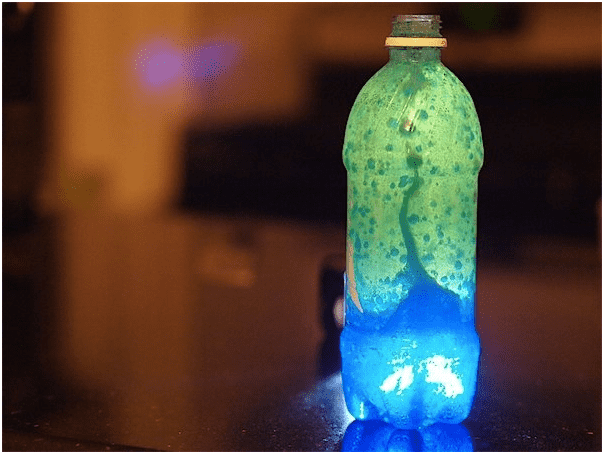 